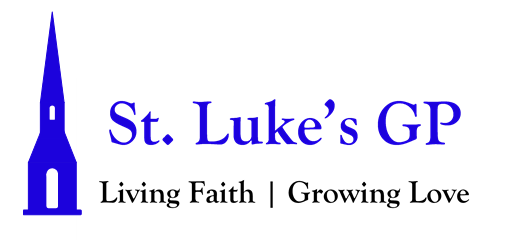 St. Luke’s Gondola Point Morning Prayer Service Proper 11 - July 19, 2020[Un-bolded words are said by one, Bolded words can be said by all.]PENITENTIAL RITE If we say we have no sin, we deceive ourselves, and the truth is not in us. But if we confess our sins, God is faithful and just, and will forgive our sins and cleanse us from all unrighteousness. 1 John 1.8, 9Dear friends in Christ, as we prepare to worship almighty God, let us with penitent and obedient hearts confess our sins, that we may obtain forgiveness by his infinite goodness and mercy.Silence is kept. Most merciful God, we confess that we have sinned against you in thought, word, and deed, by what we have done and by what we have left undone. We have not loved you with our whole heart; we have not loved our neighbours as ourselves. We are truly sorry and we humbly repent. For the sake of your Son Jesus Christ, have mercy on us and forgive us, that we may delight in your will, and walk in your ways, to the glory of your name. Amen. Almighty God have mercy upon us, pardon and deliver us from all our sins, confirm and strengthen us in all goodness, and keep us in eternal life; through Jesus Christ our Lord. Amen.MORNING PRAYERLord, open our lips, And our mouth shall proclaim your praise.O God, make speed to save us. O Lord, make haste to help us.Glory to the Father, and to the Son, and to the Holy Spirit: as it was in the beginning, is now, and will be for ever. Amen. Alleluia!God rules over all the earth: O come, let us worship.Venite Psalm 95:1-7 Come, let us sing to the Lord; * let us shout for joy to the rock of our salvation. Let us come before his presence with thanksgiving * and raise a loud shout to him with psalms. For the Lord is a great God, * and a great king above all gods. In his hand are the caverns of the earth, * and the heights of the hills are his also. The sea is his for he made it, * and his hands have moulded the dry land. Come, let us bow down, and bend the knee, * and kneel before the Lord our maker. For he is our God, and we are the people of his pasture and the sheep of his hand. * Oh, that today you would hearken to his voice! Glory to the Father, and to the Son, and to the Holy Spirit: as it was in the beginning, is now and will be for ever. Amen.God rules over all the earth: O come, let us worship.PROCLAMATION OF THE WORDA Reading from the book of Isaiah 44:6-8.6	Thus says the Lord, the King of Israel, and his Redeemer, the Lord of hosts: I am the first and I am the last; besides me there is no god. 7	Who is like me? Let them proclaim it, let them declare and set it forth before me. Who has announced from of old the things to come?Let them tell us what is yet to be. 8	Do not fear, or be afraid; have I not told you from of old and declared it? You are my witnesses! Is there any god besides me? There is no other rock; I know not one. The Word of the Lord: Thanks be to God.Psalm 65Teach me your way, O Lord, and I will walk in your truth; * knit my heart to you that I may fear your name. I will thank you, O Lord my God, with all my heart, * and glorify your name for evermore. For great is your love toward me; * you have delivered me from the nethermost Pit. The arrogant rise up against me, O God, and a band of violent men seeks my life; * they have not set you before their eyes. But you, O Lord, are gracious and full of compassion, * slow to anger, and full of kindness and truth. Turn to me and have mercy upon me; * give your strength to your servant; and save the child of your handmaid. Show me a sign of your favour, so that those who hate me may see it and be ashamed; * because you, O Lord, have helped me and comforted me.Glory to the Father, and to the Son, and to the Holy Spirit: as it was in the beginning, is now and will be for ever. Amen.A Reading from the letter to the Romans 8:12-25.12 So then, brothers and sisters, we are debtors, not to the flesh, to live according to the flesh— 13 for if you live according to the flesh, you will die; but if by the Spirit you put to death the deeds of the body, you will live. 14 For all who are led by the Spirit of God are children of God. 15 For you did not receive a spirit of slavery to fall back into fear, but you have received a spirit of adoption. When we cry, “Abba! Father!” 16 it is that very Spirit bearing witness with our spirit that we are children of God, 17 and if children, then heirs, heirs of God and joint heirs with Christ—if, in fact, we suffer with him so that we may also be glorified with him. 18 I consider that the sufferings of this present time are not worth comparing with the glory about to be revealed to us. 19 For the creation waits with eager longing for the revealing of the children of God; 20 for the creation was subjected to futility, not of its own will but by the will of the one who subjected it, in hope 21 that the creation itself will be set free from its bondage to decay and will obtain the freedom of the glory of the children of God. 22 We know that the whole creation has been groaning in labor pains until now; 23 and not only the creation, but we ourselves, who have the first fruits of the Spirit, groan inwardly while we wait for adoption, the redemption of our bodies. 24 For in hope we were saved. Now hope that is seen is not hope. For who hopes for what is seen? 25 But if we hope for what we do not see, we wait for it with patience.The word of the Lord: Thanks be to God.Hymn: All Creatures Of Our God & King (CP #355)The Lord be with you: And also with you.The Holy Gospel of our Lord Jesus Christ, according to Matthew (13:24–30, 36–43). Glory to You, Lord Jesus Christ.24 He put before them another parable: “The kingdom of heaven may be compared to someone who sowed good seed in his field; 25 but while everybody was asleep, an enemy came and sowed weeds among the wheat, and then went away. 26 So when the plants came up and bore grain, then the weeds appeared as well. 27 And the slaves of the householder came and said to him, ‘Master, did you not sow good seed in your field? Where, then, did these weeds come from?’ 28 He answered, ‘An enemy has done this.’ The slaves said to him, ‘Then do you want us to go and gather them?’ 29 But he replied, ‘No; for in gathering the weeds you would uproot the wheat along with them. 30 Let both of them grow together until the harvest; and at harvest time I will tell the reapers, Collect the weeds first and bind them in bundles to be burned, but gather the wheat into my barn.’ ”36 Then he left the crowds and went into the house. And his disciples approached him, saying, “Explain to us the parable of the weeds of the field.” 37 He answered, “The one who sows the good seed is the Son of Man; 38 the field is the world, and the good seed are the children of the kingdom; the weeds are the children of the evil one, 39 and the enemy who sowed them is the devil; the harvest is the end of the age, and the reapers are angels. 40 Just as the weeds are collected and burned up with fire, so will it be at the end of the age. 41 The Son of Man will send his angels, and they will collect out of his kingdom all causes of sin and all evildoers, 42 and they will throw them into the furnace of fire, where there will be weeping and gnashing of teeth. 43 Then the righteous will shine like the sun in the kingdom of their Father. Let anyone with ears listen!The Gospel of Christ: Praise be to You, O Christ.The Apostles’ Creed Let us confess our faith, as we say, I believe in God, the Father almighty, creator of heaven and earth. I believe in Jesus Christ, his only Son, our Lord. He was conceived by the power of the Holy Spirit and born of the Virgin Mary. He suffered under Pontius Pilate, was crucified, died, and was buried. He descended to the dead. On the third day he rose again. He ascended into heaven, and is seated at the right hand of the Father. He will come again to judge the living and the dead. I believe in the Holy Spirit, the holy catholic Church, the communion of saints, the forgiveness of sins, the resurrection of the body, and the life everlasting. Amen.INTERCESSIONSIn peace, we pray to you, Lord God. For all people in their daily life and work; For our families, friends, and neighbours, and for all those who are alone. For this community, our country, and the world; For all who work for justice, freedom, and peace. For the just and proper use of your creation; For the victims of hunger, fear, injustice, and oppression. For all who are in danger, sorrow, or any kind of trouble; For those who minister to the sick, the friendless, and the needy. For the peace and unity of the Church of God; For all who proclaim the gospel, and all who seek the truth. For David our bishop, and for all bishops and other ministers; For all who serve God in his Church. For our own needs and those of others. [Our weekly prayer list can be found in this week’s bulletin.]  Hear us, Lord; For your mercy is great. We thank you, Lord, for all the blessings of this life. [Silence to add our own thanksgivings.] We will exalt you, O God our king; And praise your name for ever and ever. We pray for all those who have died in the peace of Christ, and for those whose faith is known to you alone; that they may have a place in your eternal kingdom. Lord, let your loving kindness be upon them; Who put their trust in you.Gracious God, you have heard the prayers of your faithful people; you know our needs before we ask, and our ignorance in asking. Grant our requests as may be best for us. This we ask in the name of your Son Jesus Christ our Lord. Amen.CollectAlmighty God, your Son has opened for us a new and living way into your presence. Give us pure hearts and constant wills to worship you in spirit and in truth; through Jesus Christ our Lord, who lives and reigns with you and the Holy Spirit, one God, now and for ever. Amen.The Lord’s PrayerAnd now, as our Saviour Christ has taught us, we are bold to say, Our Father, who art in heaven, hallowed be thy name, thy kingdom come, thy will be done, on earth as it is in heaven. Give us this day our daily bread. And forgive us our trespasses, as we forgive those who trespass against us. And lead us not into temptation, but deliver us from evil. For thine is the kingdom, the power, and the glory, for ever and ever. Amen.Let us bless the Lord. Thanks be to God.Hymn: Holy, Holy, Holy (CP#1) Dismissal The grace of our Lord Jesus Christ, and the love of God, and the fellowship of the Holy Spirit, be with us all evermore. Amen.